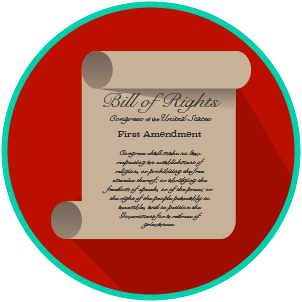 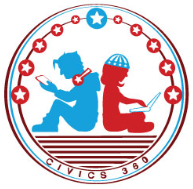 Protecting Our Rights Video #1Limits on Rights Video #2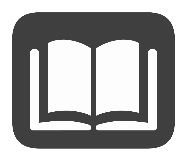 Reading: Limited RightsBenchmark Clarification 1: Students will recognize that rights are protected, but are not unlimited.Reading: Why Rights Are LimitedBenchmark Clarification 2: Students will examine rationales for limiting individual rights.Reading: The Impact of Limited RightsBenchmark Clarification 3: Students will use scenarios to examine the impact of limits on individual rights on social behavior.Reading: Rights and the Judicial BranchBenchmark Clarification 4: Students will examine the role of the judicial branch of government in protecting individual rights.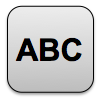 Protecting and Limiting RightsWrite about your understanding of individual rights by explaining the connections between and among each of the terms in the concept circle. How do the terms in the concept circle fit together?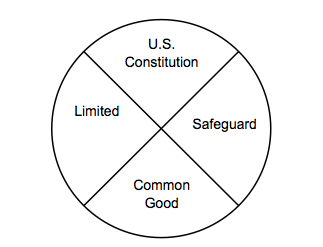 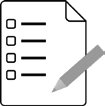 Protecting and Limiting RIghts Practice Quiz ReflectionQuestionList Specific Evidence from the VideoComplete Sentence1. Why didn’t the Founding Fathers believe the Constitution needed a Bill of Rights?  2. What rights will we find in Article I, Section Nine of the U.S. Constitution?  3. Explain the concept of habeas corpus4. How does banning ex post facto law protect our rights?5. Why did the Founding Fathers create an independent judiciary? 6. What does Article III of the U.S. Constitution cover? 7. What is the appellate process? 8. How does an independent judiciary safeguard our rights? 9. How does the Constitution protect (safeguard) our rights outside of the Bill of Rights? Extra Notes Section QuestionList Specific Evidence from the VideoComplete Sentence1. How does the Constitution protect (safeguard) our rights outside of the Bill of Rights?  2. Why might individuals not be able to use their freedoms as much as they like?  3. What are the rights in the First Amendment? 4. What do courts and the government have to balance when it comes to our rights?5. If we are at war, why might there be limits on free speech? 6. If there is a riot or national disaster, why might your right to assemble be limited? 7. Why can’t you shout ‘fire’ in a crowded theater if there is no fire? 8. Why might our rights be limited? 9. Provide an example that reflects each of the following standards that the courts use to determine whether a right can be limited:9. Provide an example that reflects each of the following standards that the courts use to determine whether a right can be limited:9. Provide an example that reflects each of the following standards that the courts use to determine whether a right can be limited:9a. Clear and Present Danger9b. Fighting Words9c. Libel9d. Conflict with government interests:10. What must the courts ask when determining whether rights can be limited?Reading TaskResponseWhat ideas are presented in the reading?What is the central idea of the reading?Select two words or phrases that support the central idea.How might this reading connect to your own experience or something you have seen, read, or learned before?In what way does the Constitution ensure that rights are protected but not unlimited?The Constitution ensures that rights are protected but not unlimited by:Reading TaskResponseWhat ideas are presented in the reading?What is the central idea of the reading?Select two words or phrases that support the central idea.How might this reading connect to your own experience or something you have seen, read, or learned before?What are some reasons for limiting individual rights?Some reasons for limiting individual rights are: Reading TaskResponseWhat ideas are presented in the reading?What is the central idea of the reading?Select two words or phrases that support the central idea.How might this reading connect to your own experience or something you have seen, read, or learned before?Create a scenario of your own that shows the impact of limits on individual rights. Reading TaskResponseWhat ideas are presented in the reading?What is the central idea of the reading?Select two words or phrases that support the central idea.How might this reading connect to your own experience or something you have seen, read, or learned before?How does the judicial branch protect individual rights?The judicial branch protects individual rights by:FIRST Attempt ScoreI answered ______ questions right. One thing I learned:SECOND Attempt ScoreI answered ______ questions right. One thing I learned: